Obtener una tablilla especial o distintivo de cónsul honorario.Persona con funciones de cónsul honorario, certificado por el Departamento de Estado de los Estados Unidos o Puerto Rico, que desea obtener una tablilla especial o distintivo para cónsul honorario.De no tener un record creado en el sistema de DTOP, deberá presentar un documento fehaciente (donde compruebe su identidad) que certifique su número de Seguro Social o un pasaporte vigente de los Estados Unidos o país extranjero.En la oficina de CESCO más cercana	 					Directorio de CESCONo conlleva costo.Llenar y firmar el formulario DTOP-DIS-049 Solicitud Tablilla Especial para Cónsul HonorarioCertificación del Departamento de Estado de los Estados Unidos o Puerto Rico acreditando al Cónsul solicitante.Original del Permiso para Vehículos de Motor y Arrastres, vigente.  De no estar legible, deberá presentar la Certificación de Marbete.Evidencia de pago de toda multa administrativa o cancelación de gravamen, si alguno.Tener vigente los derechos del Permiso para Vehículo de Motor o Arrastre.Identificación con foto, vigente.No aplicaPágina Web DTOP – http://www.dtop.gov.prDTOP-DIS-049 Solicitud Tablilla Especial para Cónsul Honorario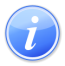 Descripción del Servicio 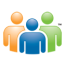 Audiencia y Propósito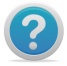 Consideraciones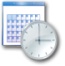 Lugar y Horario de Servicio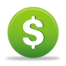 Costo del Servicio y Métodos de Pago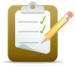 Requisitos para Obtener Servicio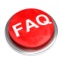 Preguntas Frecuentes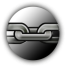 Enlaces Relacionados